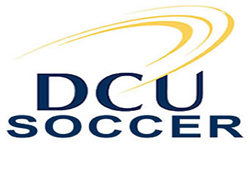 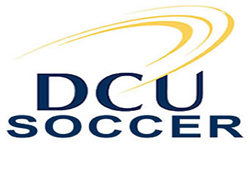 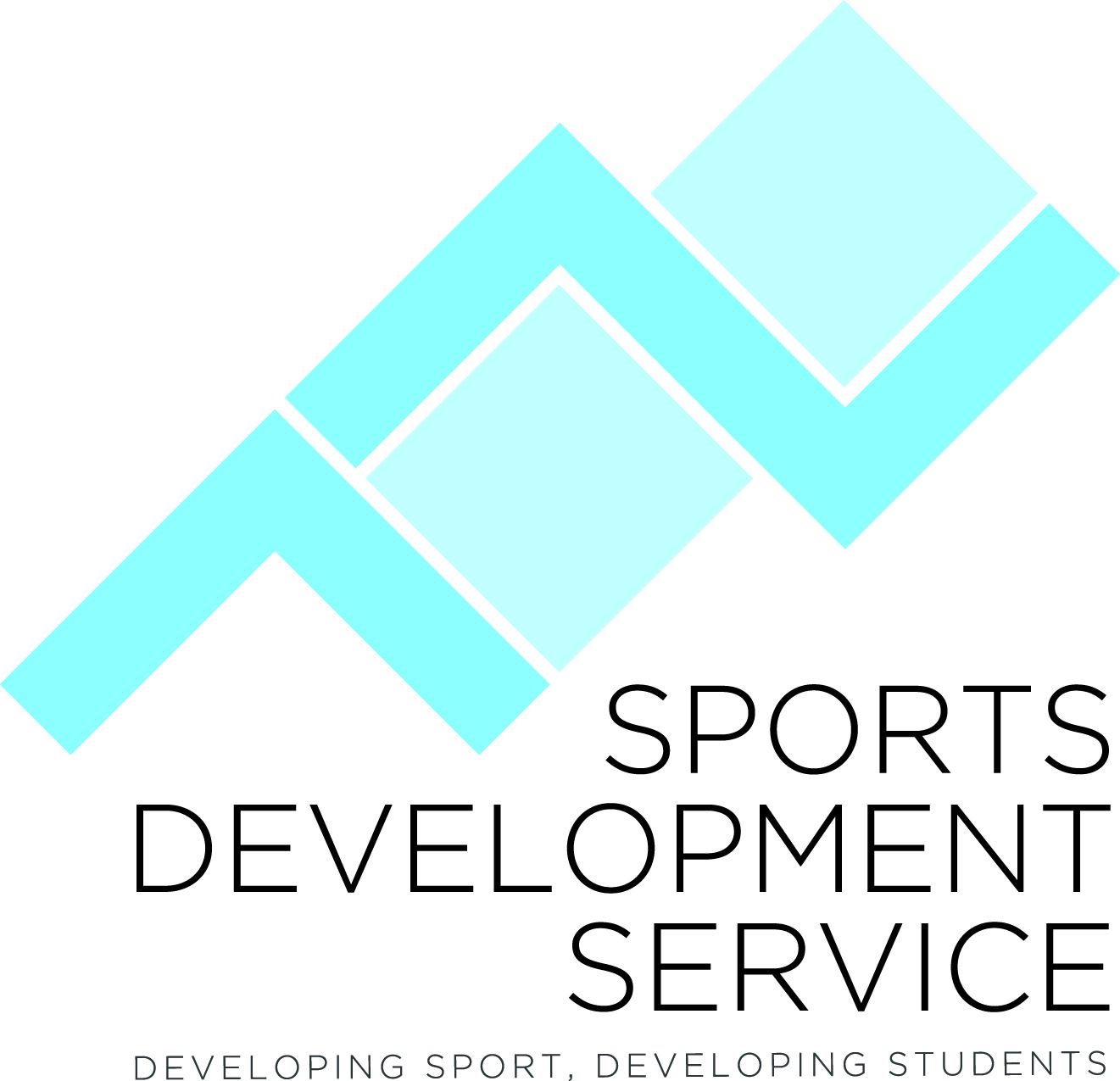 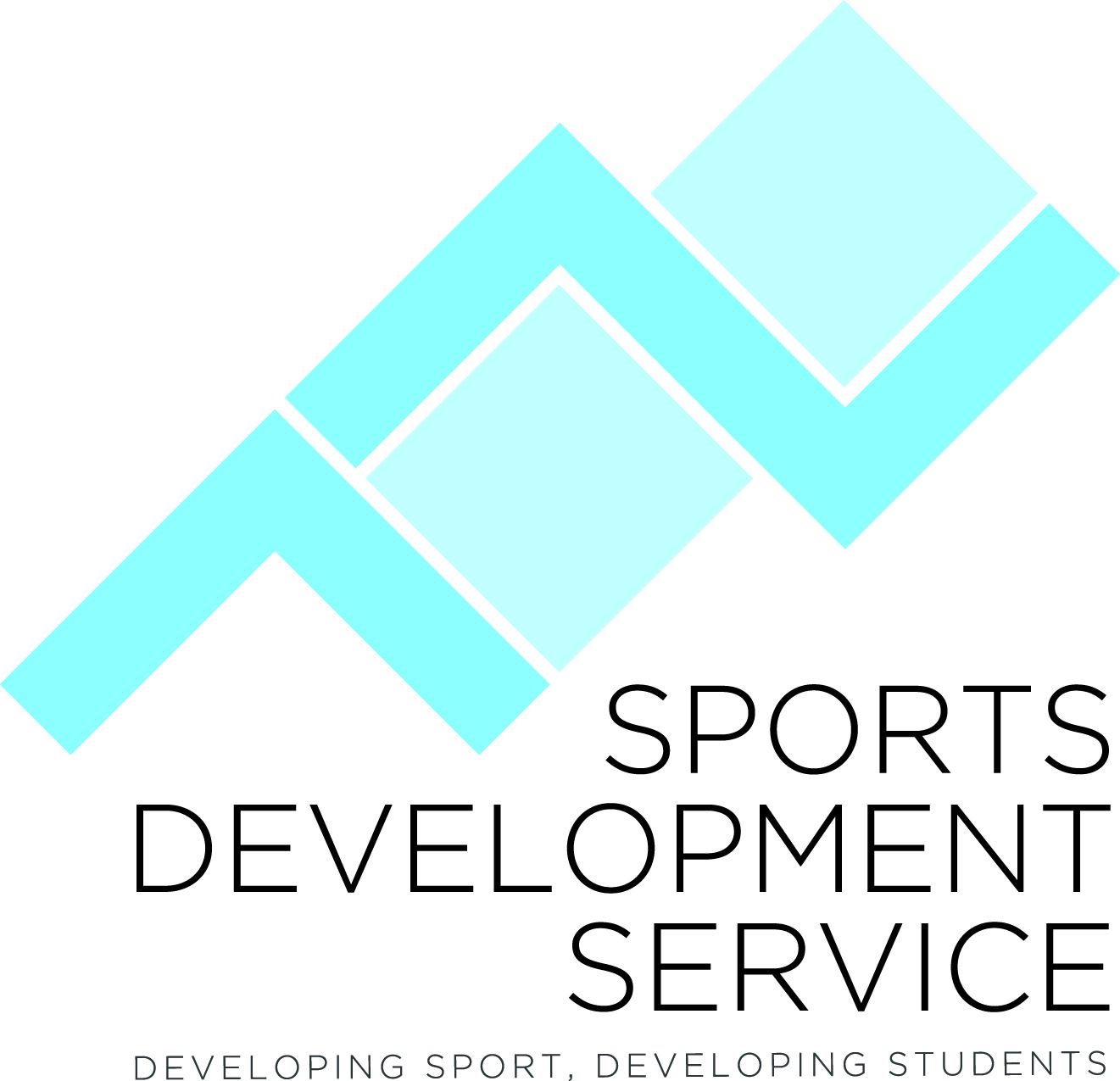 Team Name:   ___________________________________________________________________________________*All players must submit their student no and email address*All matches are played at the 5-a-side Soccer Centre, DCU Glasnevin Campus from 1-5pm on Wednesdays. If teams have a preferred playing time, please state here: __________________________________________________________________Please note the organisers will try and accommodate team playing times, but due to high demand, no guarantee can be given.ASTRO LEAGUESAstro Leagues Rules & GuidelinesAll games will be 20 minutes a half.Normal rules of Football apply, with the following exceptions: 
a) Defending players must stand a minimum of three yards away from all free kicksb) No Slide tackling.c) Substitutions are roll on roll off Points Win 3, Draw 1, Lose 0.  Head to head result to separate teams if level on points in final league table standings.Any team failing to turn up will forfeit their match. The team 'winning' by forfeit will receive 3 points and be awarded 5 goals 'For,' 0 goals 'Against'. Teams may register 8 players.  There is no limit on the number of substitutes that can be brought on from the 8 players.  'Rolling subs' will apply - as long as five players are kept on the 'field' players can go on and off as you wish. Teams should arrive 5 minutes before their match is due to start. It is the teams’ responsibility to check their e-mails regularly for start times and dates and any changes to these will be sent by e-mail.The captain of each team needs to sign off on the result with the DCU Active Ambassador/Co-ordinator at the end of each match.Captains SignatureI ________________________________hereby agree to comply with the Rules & Guidelines for the Sports Leagues as stated aboveSigned: ______________________________________________Date:_______________________ For office use only					Payment Received €					Staff InitialNameStudent No.*Mobile No.DCU Email*CaptainPlayer 2Player 3Player 4Player 5Player 6Player 7Player 8